ДЕНЬ ИМЕНИННИКА В ПОДГОТОВИТЕЛЬНОЙ ГРУППЕ «ЗАТЕЙНИКИ» сценарий в рамках выходного дня(Под  музыку «Барбарики» дети забегают в зал без именинников.)
Вед: Ребята, мы собрались сегодня в зале неспроста, потому что…
Сегодня! Для маленьких и взрослых,
Худеньких и толстых,
Послушных и непослушных,
Веселеньких и грустных
Наше самое классное,
Самое распрекрасное
Представленье, под названьем…
Дети: День рожденья!
Вед: А пригласили  нас всех сегодня на свое День Рождение Арина, Олег, Ильдар и Вика. И им сегодня исполнилось 6 лет! Давайте их поприветствуем! (Вед. приглашает именинников в зал, они заходят под песню «День рожденья!).                                                                                                                                 Вед: А как мы сегодня будем поздравлять наших именинников?                                                            Дети: петь, танцевчать, играть, веселиться!                                                                                                  Вед: А вы знаете, ребята, что на днях рождениях положены всякие кричалки, поздравлялки, и игралки…И сегодня , наши именинники, мы будем поздравлять вас, потому что у вас сегодня самый замечательный праздник ДЕНЬ РОЖДЕНИЯ!!!                                                                                           Вед: А поздравления у нас будут не обычные. Сейчас я буду читать пожелания , а вы,ребята, будете мне помогать.  Отвечать да-да-да, на те пожелания, которые вам понравятся, и Нет-Нет-Нет, которые ну совсем не захочется желать нашим именинникам. Только кричать надо громко. А в конце нужно дружно закричать С ДНЕМ РОЖДЕНИЯ! Договорились? Готовы? Ну тогда начинаем:
С днем рожденья поздравляем!
Дети: Да-да-да!
И, конечно же, желаем!
Дети: Да-да-да                                                                                                                                     Вырастать ребятам больше.
Дети: Да-да-да!
Непременно стать потолще!
Дети: Нет-нет-нет!
Быть красивыми, добрыми, милыми!
Дети: Да-да-да!
И крикливыми, и драчливыми.
Дети: Нет-нет-нет!
Чтобы мамочка любила!
Дети: Да-да-да!
Ремешком чтоб чаще била.
Дети: Нет-нет-нет!
Ладно-ладно. Чтобконфетамии кормила!
Дети: Да-да-да!
Вед: И все вместе С Днем  РОЖДЕНИЯ! (крича и хлопают в ладоши 3 раза), забегает клоун      Клоун: (поет) День рожденье только раз в году!!! Ой, куда это я попал? И почему тут все нарядные?
Вед: Ну, ребята, расскажите, почему мы тут собрались!                                                                        Клоун: А,  День рожденье у вас! А где же торт??? Без торта не как нельзя. Ну ладно это не беда сейчас я все исправлю и торт мы с вами вместе испечем!!!                                                                                    ИГРА “ТОРТ”
(Все дети берутся за руки и выстраиваются в одну длинную цепочку. Впереди всех Клоун, сзади воспитатель. По команде дети начинают “печь торт”: Клоун поворачивается вокруг себя, накручивая всю цепочку  до тех пор, пока не получится большой “Торт”. Условие - руки не расцеплять. Как только вся цепочка накрутится вокруг клоуна, следует остановиться). 
Вос: Вот так торт получился! Спасибо тебе клоун, тот начинает играть мячиками и не слышит вос-ля)    Вос: Клоун, а почему ты играешь один? Ты и нашими детьми поиграй!                                               ИГРА «ВЕСЁЛЫЕ МЯЧИКИ»Клоун: Ох, и поиграли на славу! Что-то я проголодался, а вы не желаете подкрепиться!ИГРА «КТО БЫСТРЕЕ  СЪЕСТ БАНАН» (дети поделены на 2 команды)
-Ну вот подкрепились, можно и дальше играть и веселиться!!! Я знаю одну игру про наших малышей (обращается к именинникам) и сейчас мы в неё поиграем. Малышами будут наши именинники. Вы наверное помните какими малышами вы были раньше и мамы все время пеленали вас. А вам так хотелось пошалить и вы все время вырывались из пеленок. Помните? Вот мы сейчас и поиграем в игру … 
ИГРА “ЗАПЕЛЕНАЙ  МЛАДЕНЦА”
(Ведущий вызывает всех именинников и помощников, которые будут «мамами».  «Маме» даётся рулон туалетной бумаги. По сигналу «мамы»начинают обматывать своего малыша. Задача др. ребенка стоять смирно. Выигрывает тот, кто быстрее запеленал своего малыша)
Вед: Ну и как, удобно вам в пеленках? Ах, нет? Тогда по моей команде быстренько распеленайтесь.
(По команде младенцы рвут “пеленки, освобождаясь от них. Победил тот младенец, который быстрее выбрался из пеленок.)
Вед: А теперь кто быстрее соберет мусор?!
Клоун: Ой, как у нас весело! Давай дальше играть!
Вос: С кем играть-то? Посмотри, ребята наши устали, .надо им отдохнуть и загадки по отгадывать.
Клоун: Правда? Какой ужас! Срочно нужны загадки! 
Сейчас мы будем загадывать загадки, а вы быстро отгадывайте их.
ЗАГАДКИ                                                                                                                                        Клоун: На озерах, на болоте
Их, конечно, вы найдете,
Веселушки, хохотушки,
Пучеглазые…
Дети: Лягушки!
Вос: В небесах легко плывет
Быстрокрылый…(показать если не отгадают).
Дети: Самолет.                                                                                                                                 Клоун: Я прихожу с подарками, блещу огнями яркими.
Нарядная, забавная, на Новый Год я главная.(елка).                                                                        Вос: Если б не было его, не сказал бы ничего (язык).                                                                 Клоун: Посмотрите - ка,   ребята отгадали все загадки! Значит, петь пора. А что поют на дне рождения? 
Дети: Правильно, “Каравай» 
ПЕСНЯ В ЧЕСТЬ ИМЕНИННИКОВ “КАРАВАЙ”.
Вед: Ну и как положено не один день рожденья не бывает без торта. И у нас тоже есть именинный торт (вос-ль заносит торт) Сейчас, наши дорогие именинники, вы загадайте свои желания и задуйте свечи! (дети задувают свечи и все хлопают в ладоши)                               Клоун: Ой, какой весёлый праздник получился! Но у меня есть ещё один сюрприз. Это танец! И сейчас мы все вместе подарим его именинникам!  (танцуют все танец под песню «Барбарики» и уходят в группу на чаепитие) 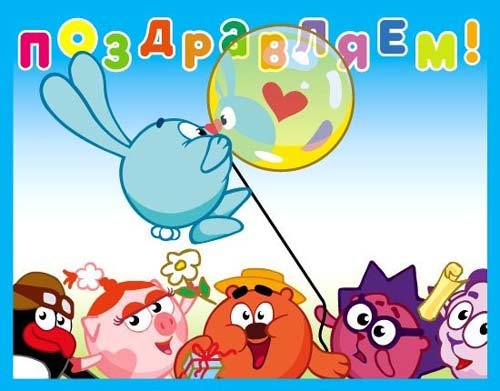 Воспитатели: Чалилова Р.А., Черемихина Н.А.